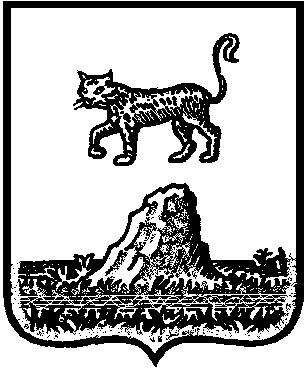 АДМИНИСТРАЦИЯ  ТОГОДСКОГО  СЕЛЬСКОГО ПОСЕЛЕНИЯП О С Т А Н О В Л Е Н И Е02 марта 2020 года  №7 д.Тогодь                                                                                                                                                                                     Об утверждении административного  регламента предоставления муниципальной  услуги «Включение сведений о месте (площадке) накопления твердых  коммунальных отходов в реестр мест (площадок) накопления твердых  коммунальных отходов Тогодского сельского поселения Холмского муниципального  района Новгородской области»            В соответствии с Федеральным законом от 24.06.1998 N 89-ФЗ "Об отходах производства и потребления", постановлением Правительства РФ от 31.08.2018 N 1039 "Об утверждении Правил обустройства мест (площадок) накопления твердых коммунальных отходов и ведения их реестра", руководствуясь Уставом Тогодского сельского поселения Холмского муниципального района Новгородской области, Администрация Тогодского сельского поселения  ПОСТАНОВЛЯЕТ:1. Утвердить прилагаемый Административный регламент «Включение сведений о месте (площадке) накопления твердых коммунальных отходов в реестр мест (площадок) накопления твердых коммунальных отходов Тогодского сельского поселения Холмского муниципального района Новгородской области».          2. Разместить настоящее постановление на официальном сайте Администрации Тогодского сельского поселения в информационно телекоммуникационной сети «Интернет».Главасельского поселения                              Г.И.ХаббоУТВЕРЖДЕНпостановлением администрации Тогодского сельского поселенияот  02.03.2020  № 7Административный регламентпредоставления муниципальной услуги «Включение сведений о месте (площадке) накопления твердых коммунальных отходов в реестр мест (площадок) накопления твердых коммунальных отходов Тогодского сельского поселения Холмского муниципального  района Новгородской области»1. Общие положения1.1. Предмет регулирования.Административный регламент по предоставлению муниципальной услуги «Включение сведений о месте (площадке) накопления твердых коммунальных отходов в реестр мест (площадок) накопления твердых коммунальных отходов Тогодского сельского поселения Холмского муниципального района Новгородской области» (далее – административный регламент) разработан в целях повышения качества предоставления муниципальной услуги, создания комфортных условий для физических и юридических лиц  и определяет последовательность и сроки действий (административные процедуры) Администрации Тогодского сельского поселения и ее должностных лиц.1.2. Круг заявителейЗаявителями являются физические или юридические лица, создавшие место (площадку) накопления твердых коммунальных отходов (далее - ТКО), в случае, если в соответствии с законодательством Российской Федерации обязанность по созданию места (площадки) накопления ТКО лежит на таких лицах, а также их уполномоченные представители (далее - заявители), обратившиеся с заявлением о включении сведений о месте (площадке) накопления ТКО в Реестр мест (площадок) накопления твердых коммунальных отходов Тогодского сельского поселения Холмского муниципального района Новгородской области (далее - заявка, Реестр соответственно), либо их представители, действующие в силу полномочий, основанных на доверенности или иных законных основаниях (далее - заявители).1.3. Требования к порядку информирования о предоставлении муниципальной услуги1.3.1. Место нахождения Администрации Тогодского сельского поселения (далее-Уполномоченный орган): Почтовый адрес: 175275, Новгородская область, Холмский район, д.Тогодь, ул. Молодежная, д.5;Телефон/факс: 8(81652)59-349.Адрес электронной почты: admintogod@mail.ruТелефон для информирования по вопросам, связанным с предоставлением муниципальной услуги: 8(81652) 59-349Адрес официального сайта Уполномоченного органа в информационно-телекоммуникационной сети общего пользования «Интернет» (далее – Интернет-сайт):  http://kbadm.ru .Адрес Единого портала государственных и муниципальных услуг (функций): www.gosuslugi.ruАдрес Портала государственных и муниципальных услуг (функций) области: http://pgu.nov.ru.Место нахождения офисов многофункционального центра предоставления государственных и муниципальных услуг Новгородской области, с которым заключено соглашение о взаимодействии (далее - МФЦ):175270, Новгородская область, город Холм, улица Октябрьская, д. 51/2;
Почтовый адрес МФЦ:175270, Новгородская область, город Холм, улица Октябрьская, д. 51/2;
Телефон/факс МФЦ: 8 -800-250-10-53, добавочный: начальник-5470, консультант 5471, окно приема 5472
Адрес электронной почты МФЦ:  mfcholm@mail.ru;График работы Уполномоченного органа:1.3.2. Информацию по вопросам предоставления муниципальной услуги и услуг, которые являются необходимыми и обязательными для предоставления муниципальной услуги, сведений о ходе предоставления указанных услуг, в том числе на официальном сайте, а также на Едином портале государственных и муниципальных услуг (функций) (далее – Единый портал) и Портале государственных и муниципальных услуг (функций) Новгородской области (далее – Региональный портал) можно получить:в администрации:в устной форме при личном обращении;с использованием телефонной связи;в форме электронного документа посредством направления на адрес электронной почты;по письменным обращениям.1.3.3.  Место нахождения многофункциональных центров предоставления государственных и муниципальных услуг, с которыми заключены соглашения о взаимодействии (далее - МФЦ):Почтовый адрес :175270, Новгородская область, город Холм, улица Октябрьская, д. 51/2;
Почтовый адрес МФЦ:175270, Новгородская область, город Холм, улица Октябрьская, д. 51/2;
Телефон/факс МФЦ: 8 -800-250-10-53, добавочный: начальник-5470, консультант 5471, окно приема 5472
Адрес электронной почты МФЦ:  mfcholm@mail.ru;1.3.4. Информирование по вопросам предоставления муниципальной услуги осуществляется специалистами Уполномоченного органа, ответственными за информирование. Специалисты Уполномоченного органа, ответственные за информирование, определяются должностными инструкциями специалистов Уполномоченного органа, которые размещаются на официальном Интернет-сайте и на информационном стенде Уполномоченного органа.1.3.5. Информирование о правилах предоставления муниципальной услуги осуществляется по следующим вопросам:место нахождения Уполномоченного органа, его структурных подразделений, МФЦ;должностные лица и муниципальные служащие Уполномоченного органа, уполномоченные предоставлять муниципальную услугу и номера контактных телефонов; график работы Уполномоченного органа, МФЦ;адресе Интернет-сайтов Уполномоченного органа, МФЦ;адресе электронной почты Уполномоченного органа, МФЦ;нормативные правовые акты по вопросам предоставления муниципальной услуги, в том числе, настоящий административный регламент (наименование, номер, дата принятия нормативного правового акта);ход предоставления муниципальной услуги;административные процедуры предоставления муниципальной услуги;срок предоставления муниципальной услуги;порядок и формы контроля за предоставлением муниципальной услуги;основания для отказа в предоставлении муниципальной услуги;досудебный и судебный порядок обжалования действий (бездействия) должностных лиц и муниципальных служащих Уполномоченного органа, ответственных за предоставление муниципальной услуги, а также решений, принятых в ходе предоставления муниципальной услуги.иная информация о деятельности Уполномоченного органа, в соответствии с Федеральным законом от 9 февраля 2009 года № 8-ФЗ «Об обеспечении доступа к информации о деятельности государственных органов и органов местного самоуправления».1.3.6. Информирование (консультирование) осуществляется специалистами Уполномоченного органа (МФЦ), ответственными за информирование, при обращении заявителей за информацией лично, по телефону, посредством почты или электронной почты.Информирование проводится на русском языке в форме: индивидуального и публичного информирования.1.3.6.1. Индивидуальное устное информирование осуществляется должностными лицами, ответственными за информирование, при обращении заявителей за информацией лично или по телефону.Специалист, ответственный за информирование, принимает все необходимые меры для предоставления полного и оперативного ответа на поставленные вопросы, в том числе с привлечением других сотрудников. Если для подготовки ответа требуется продолжительное время, специалист, ответственный за информирование, может предложить заявителям обратиться за необходимой информацией в письменном виде, либо предложить возможность повторного консультирования по телефону через определенный промежуток времени, а также возможность ответного звонка специалиста, ответственного за информирование, заявителю для разъяснения.При ответе на телефонные звонки специалист, ответственный за информирование, должен  назвать фамилию, имя, отчество, занимаемую должность и наименование структурного подразделения Уполномоченного органа. Устное информирование должно проводиться с учетом требований официально-делового стиля речи. Во время разговора необходимо произносить слова четко, избегать «параллельных разговоров» с окружающими людьми и не прерывать разговор по причине поступления звонка на другой аппарат. В конце информирования специалист, ответственный за информирование, должен кратко подвести итоги и перечислить меры, которые необходимо принять (кто именно, когда и что должен сделать).1.3.6.2. Индивидуальное письменное информирование осуществляется в виде письменного ответа на обращение заинтересованного лица, электронной почтой в зависимости от способа обращения заявителя за информацией.Ответ на заявление предоставляется в простой, четкой форме, с указанием фамилии, имени, отчества, номера телефона исполнителя и подписывается руководителем Уполномоченного органа.1.3.6.3. Публичное устное информирование осуществляется посредством привлечения средств массовой информации – радио, телевидения. Выступления должностных лиц, ответственных за информирование, по радио и телевидению согласовываются с руководителем Уполномоченного органа.1.3.6.4. Публичное письменное информирование осуществляется путем публикации информационных материалов о правилах предоставления муниципальной услуги, а также настоящего административного регламента и муниципального правового акта об его утверждении:в средствах массовой информации;на официальном Интернет-сайте;на Едином портале государственных и муниципальных услуг (функций);на Портале государственных и муниципальных услуг (функций) Новгородской области;на информационных стендах Уполномоченного органа, МФЦ.Тексты информационных материалов печатаются удобным для чтения шрифтом (размер шрифта не менее № 14), без исправлений, наиболее важные положения выделяются другим шрифтом (не менее № 18). В случае оформления информационных материалов в виде брошюр требования к размеру шрифта могут быть снижены (не менее № 10).1.3.7. Администрация обеспечивает в установленном порядке размещение и актуализацию справочной информации в соответствующем разделе Федерального реестра государственных и муниципальных услуг (функций)" и на соответствующем официальном сайте Администрации  в сети "Интернет.2. Стандарт предоставления муниципальной услуги2.1. Наименование муниципальной услуги - «Включение сведений о месте (площадке) накопления твердых коммунальных отходов в реестр мест (площадок) накопления твердых коммунальных отходов Тогодского сельского поселения Холмского муниципального района Новгородской области».2.2. Наименование органа местного самоуправления, предоставляющего муниципальную услугу:Муниципальная услуга предоставляется Администрацией Тогодского сельского поселения (далее – Администрация, уполномоченный орган).2.2.1.  Осуществление отдельных процедур возможно на  базе МФЦ на основании соответствующих соглашений между Администрацией и МФЦ. 2.3. Результат предоставления муниципальной услуги: Конечным результатом предоставления муниципальной услуги является выдача (направление) заявителю результата предоставления муниципальной услуги. Результатом предоставления муниципальной услуги является: а) включение сведений о месте (площадке) накопления ТКО в Реестр;б) отказ во включении сведений о месте (площадке) накопления ТКО в Реестр.2.4. Срок предоставления муниципальной услуги Общий срок предоставления муниципальной услуги 10 рабочих  дней со дня регистрации заявления о предоставлении муниципальной услуги и иных документов, указанных в пункте 2.6 настоящего административного регламента. Сроки прохождения отдельных административных процедур и сроки выполнения действий отдельными должностными лицами указаны в разделе 3 настоящего административного регламента.2.5. Перечень нормативных правовых актов, регулирующих отношения, возникающие в связи с предоставлением муниципальной услугиОтношения, возникающие в связи с предоставлением муниципальной услуги, регулируются следующими нормативными правовыми актами:Федеральным законом от 24.06.1998 № 89-ФЗ «Об отходах производства и потребления» (Собрание законодательства РФ, 29.06.1998 № 26, «Российская газета», 30.06.1998, № 121);Федеральным законом от 06.10.2003 № 131-ФЗ «Об общих принципах организации местного самоуправления в Российской Федерации» (Собрание законодательства Российской Федерации, 06.10.2003, № 40, статья 3822);Федеральным законом от 27.07.2010 № 210-ФЗ «Об организации предоставления государственных и муниципальных услуг» («Российская газета», № 168, 30.07.2010);Постановлением Правительства Российской Федерации от 31.08.2018 № 1039 «Об утверждении Правил обустройства мест (площадок) накопления твердых коммунальных отходов и ведения их реестра» (Официальный интернет-портал www.pravo.gov.ru, 04.09.2019 № 0001201809040006);Областным  законом Новгородской области от 01.12.2015 № 880-ОЗ «О мерах по реализации Федерального закона «Об отходах производства и потребления» на территории Новгородской области и наделении органов местного самоуправления отдельными государственными полномочиями в области обращения с отходами производства и потребления» (Официальный интернет-портал www.pravo.gov.ru, 02.12.2015 № 53002301512020016);иными федеральными законами, соглашениями федеральных органов исполнительной власти и органов исполнительной власти Новгородской области, другими областными законами, а также иными нормативными правовыми актами Российской Федерации и органов муниципальной власти Новгородской области.2.6.	Исчерпывающий перечень документов, необходимых в соответствии с нормативными правовыми актами для предоставления муниципальной услуги и услуг, которые являются необходимыми и обязательными для предоставления муниципальной услуги, подлежащих представлению заявителем, способы их получения заявителем, в том числе в электронной форме, порядок их предоставления2.6.1. Документы, которые заявитель должен предоставить самостоятельно:1) заявка по форме согласно приложению N 1 к Административному регламенту, в которой указываются:а) данные о заявителе, содержащие следующие сведения:- для физических лиц: фамилия, имя, отчество (последнее - при наличии); реквизиты документа (серия, номер, дата выдачи, орган, выдавший документ), удостоверяющего личность в соответствии с законодательством Российской Федерации; адрес регистрации по месту жительства; номер контактного телефона, адрес электронной почты (при наличии), почтовый адрес;- для физических лиц, зарегистрированных в качестве индивидуальных предпринимателей: фамилия, имя, отчество (последнее - при наличии); реквизиты документа (серия, номер, дата выдачи, орган, выдавший документ), удостоверяющего личность в соответствии с законодательством Российской Федерации; адрес регистрации по месту жительства; основной государственный регистрационный номер записи в Едином государственном реестре индивидуальных предпринимателей; номер контактного телефона, адрес электронной почты (при наличии), почтовый адрес;- для юридических лиц: полное наименование юридического лица; основной государственный регистрационный номер записи в Едином государственном реестре юридических лиц; фактический адрес местонахождения юридического лица; номер контактного телефона, адрес электронной почты (при наличии), почтовый адрес;- для представителя заявителя: фамилия, имя, отчество (последнее - при наличии); реквизиты документов (документа) (серия, номер, дата выдачи, орган, выдавший документ), подтверждающих его личность и полномочия; номер контактного телефона, адрес электронной почты (при наличии), почтовый адрес;б) способ получения результата предоставления муниципальной услуги (лично, по почтовому адресу или по адресу электронной почты - при наличии);в) перечень прилагаемых к заявке документов в соответствии с пунктами 2.6.1 - 2.6.2 подраздела 2.6 раздела 2 Административного регламента с указанием количества страниц;г) дата, подпись;д) данные о нахождении места (площадки) накопления ТКО, содержащие:- сведения об адресе места (площадки) накопления ТКО;- сведения о географических координатах места (площадки) накопления ТКО (при наличии);- сведения о схеме размещения места (площадки) в соответствии с подпунктом 5 пункта 2.6.1 подраздела 2.6 раздела 2 Административного регламента;е) данные о технических характеристиках места (площадки) накопления ТКО, содержащие сведения о:- типе места (площадки) накопления ТКО;- используемом покрытии места (площадки) накопления ТКО;- площади места (площадки) накопления ТКО;- количестве размещенных емкостей, предназначенных для сбора и накопления ТКО, с указанием их объема;- количестве (виде (типе) планируемых к размещению емкостей, предназначенных для сбора и накопления ТКО, с указанием их объема - при наличии;ж) данные о собственнике места (площадки) накопления ТКО, содержащие следующие сведения:- для юридических лиц: полное наименование; основной государственный регистрационный номер записи в Едином государственном реестре юридических лиц; фактический адрес;- для индивидуальных предпринимателей: фамилия, имя, отчество (последнее - при наличии); основной государственный регистрационный номер записи в Едином государственном реестре индивидуальных предпринимателей; адрес регистрации по месту жительства;- для физических лиц: фамилия, имя, отчество (последнее - при наличии); серия, номер и дата выдачи паспорта или иного документа, удостоверяющего личность в соответствии с законодательством Российской Федерации; адрес регистрации по месту жительства;з) данные об источниках образования ТКО, содержащие сведения об одном или нескольких объектах капитального строительства, территории (части территории) Тогодского сельского поселения, где эти объекты располагаются и при осуществлении деятельности на которых у физических и юридических лиц образуются ТКО, складируемые в соответствующем месте (на площадке) накопления ТКО, включая их наименование и адрес местонахождения;и) информация о любых изменениях сведений, предусмотренных абзацами д) - з) пункта 2.6.1 подраздела 2.6 раздела 2 Административного регламента, включенная в Реестр;к) сведения о правах на землю или земельный участок, на котором создано место (площадка) накопления ТКО (наименование правоустанавливающего документа, дата и номер регистрации, кем, кому и когда выдан);л) уникальный идентификационный номер места (площадки) накопления ТКО в случае внесения изменений в сведения о месте (площадке) накопления ТКО, включенных в Реестр мест (площадки) накопления твердых коммунальных отходов Тогодского сельского поселения;м) сведения о согласовании создания места (площадки) накопления ТКО на территории Тогодского сельского поселения с указанием даты и номера регистрации решения уполномоченного органа о согласовании создания места (площадки) накопления ТКО на территории Тогодского сельского поселения;2) документ, удостоверяющий личность заявителя или представителя заявителя (в случае, если заявку подает представитель заявителя);3) документ, подтверждающий полномочия представителя заявителя (в случае, если заявку подает представитель заявителя);4) правоустанавливающий документ на землю или земельный участок, права на которые не зарегистрированы в Едином государственном реестре недвижимости;5) схема размещения места (площадки) накопления ТКО, отражающая данные о нахождении места (площадки) накопления ТКО на карте  Тогодского сельского поселения, выполненная в произвольной форме с обозначением расстояний от местонахождения места (площадки) накопления ТКО до ближайших жилых домов, детских учреждений, спортивных площадок и мест отдыха населения.2.7. Исчерпывающий перечень документов, необходимых в соответствии с нормативными правовыми актами для предоставления муниципальной услуги, которые находятся в распоряжении государственных органов, органов местного самоуправления и иных органов, и которые заявитель вправе предоставить, а также способы их получения заявителями, в том числе в электронной форме, порядок их предоставления2.7.1. Документы, которые заявитель вправе представить по собственной инициативе, так как они подлежат представлению в рамках межведомственного информационного взаимодействия:1) выписка из Единого государственного реестра недвижимости о земельном участке, на котором размещено место (площадка) накопления ТКО;2) выписка из Единого государственного реестра юридических лиц, или засвидетельствованная в нотариальном порядке копия такой выписки, или выписка из Единого государственного реестра юридических лиц в электронной форме, подписанная усиленной квалифицированной электронной подписью налогового органа, в случае, если заявителем является юридическое лицо;3) выписка из Единого государственного реестра индивидуальных предпринимателей, или засвидетельствованная в нотариальном порядке копия такой выписки, или выписка из Единого государственного реестра индивидуальных предпринимателей в электронной форме, подписанная усиленной квалифицированной электронной подписью налогового органа, в случае, если заявителем является физическое лицо, являющееся индивидуальным предпринимателем.2.7.2. В случае, если заявителем не представлены самостоятельно, необходимых в соответствии с нормативными актами для предоставления муниципальной услуги, которые находятся в распоряжении государственных органов, органов местного самоуправления и иных органов, участвующих в предоставлении муниципальной услуги, Уполномоченный орган запрашивает по каналам межведомственного взаимодействия. 2.7.3. Администрация не вправе требовать представление иных документов, за исключением документов, указанных в подпункте 2.6.1. Администрация в отношении заявителей - юридических лиц и индивидуальных предпринимателей запрашивает сведения, подтверждающие факт внесения сведений о заявителе в единый  государственный  реестр юридических лиц (для юридических лиц) или единый государственный реестр индивидуальных предпринимателей (для индивидуальных предпринимателей), в федеральном органе исполнительной власти, осуществляющем государственную регистрацию юридических лиц, физических лиц в качестве индивидуальных предпринимателей и крестьянских (фермерских) хозяйств.2.7.4.Копии документов заверяются в порядке, установленном законодательством Российской Федерации, либо специалистом, осуществляющим прием документов, при наличии подлинных документов.2.7.5. Прилагаемые к заявлению документы должны быть оформлены надлежащим образом и содержать все необходимые для них реквизиты: наименование и адрес организации, выдавшей документ, подпись уполномоченного лица, печать организации (при наличии печати), выдавшей документ, дату выдачи документа, номер документа.2.7.6. Ответственность за достоверность и полноту представляемых сведений и документов возлагается на заявителя.2.7.7. К заявлению и документам (сведениям), необходимым для предоставления муниципальной услуги, прилагается согласие заявителя на обработку его персональных данных в целях и объеме, необходимых для назначения муниципальной услуги, согласно приложению № 4.2.7.8. В случае, если для предоставления муниципальной услуги необходима обработка персональных данных лица, не являющегося заявителем, и если в соответствии с федеральным законом обработка таких персональных данных может осуществляться с согласия указанного лица, при обращении за получением муниципальной услуги заявитель дополнительно представляет документы, подтверждающие получение согласия указанного лица или его законного представителя, на обработку персональных данных указанного лица. Документы, подтверждающие получение согласия, могут быть представлены в том числе в форме электронного документа. Действие подпункта 2.7.7. настоящего административного регламента не распространяется на лиц, признанных безвестно отсутствующими, и на разыскиваемых лиц, место нахождения которых не установлено уполномоченным федеральным органом исполнительной власти.2.7.9. Документы, указанные в пункте 2.6. настоящего административного регламента, могут быть представлены в Администрацию в соответствии с действующим законодательством Российской Федерации при личном обращении, направлены почтовым отправлением с объявленной ценностью при его пересылке, электронной почтой в виде электронных документов либо по информационно-телекоммуникационным сетям общего доступа, в том числе сети «Интернет», с использованием региональной государственной информационной    системы  «Портал  государственных  и  муниципальных  услуг (функций) Новгородской области» и федеральной государственной информационной системы «Единый портал государственных и муниципальных услуг (функций)» (в соответствии с этапами перехода предоставления государственных услуг в электронном виде). 2.8. Указание на запрет требовать от заявителя 2.8.1. Запрещено требовать от заявителя:представления документов и информации или осуществления действий, представление или осуществление которых не предусмотрено нормативными правовыми актами, регулирующими отношения, возникающие в связи с предоставлением муниципальной услуги;представления документов и информации, которые находятся в распоряжении органов, предоставляющих государственную услугу, иных государственных органов, органов местного самоуправления и организаций, в соответствии с нормативными правовыми актами Российской Федерации, нормативными правовыми актами субъектов Российской Федерации и муниципальными правовыми актами;предоставления документов и информации, отсутствие и (или) недостоверность которых не указывались при первоначальном отказе в приеме документов, необходимых для предоставления муниципальной услуги, либо в предоставлении муниципальной услуги, за исключением следующих случаев:а) изменение требований нормативных правовых актов, касающихся предоставления муниципальной услуги, после первоначальной подачи заявления о предоставлении муниципальной услуги;б) наличие ошибок в заявлении о предоставлении муниципальной услуги и документах, поданных заявителем после первоначального отказа в приеме документов, необходимых для предоставления муниципальной услуги, либо в предоставлении муниципальной услуги и не включенных в представленный ранее комплект документов;в) истечение срока действия документов или изменение информации после первоначального отказа в приеме документов, необходимых для предоставления муниципальной услуги, либо в предоставлении муниципальной услуги;г) выявление документально подтвержденного факта (признаков) ошибочного или противоправного действия (бездействия) должностного лица органа, предоставляющего муниципальную услугу, муниципального служащего, работника многофункционального центра, работника организации, предусмотренной частью 1.1 статьи 16 Федерального закона от 27.07.2010 № 2010-ФЗ, при первоначальном отказе в приеме документов, необходимых для предоставления муниципальной услуги, либо в предоставлении муниципальной услуги, о чем в письменном виде за подписью руководителя органа, предоставляющего муниципальную услугу, или органа, предоставляющего муниципальную услугу, руководителя многофункционального центра при первоначальном отказе в приеме документов, необходимых для предоставления муниципальной услуги, либо руководителя организации,  предусмотренной частью 1.1 статьи 16 Федерального закона от 27.07.2010 № 2010-ФЗ, уведомляется заявитель, а также приносятся извинения за доставленные неудобства.2.9. Исчерпывающий перечень оснований для отказа в приеме документов, необходимых для предоставления муниципальной услуги.      1) заявление и приложенные к нему документы не соответствуют требованиям, установленным пунктом 2.6 настоящего административного регламента;2) текст заявления о предоставлении муниципальной услуги не поддается прочтению;3) к заявлению не приложены документы, необходимые для предоставления муниципальной услуги, указанные в административном регламенте, предоставление которых является обязательным для заявителей в соответствии с указанным приложением, либо приложены копии документов, которые должны быть приложены в оригиналах.2.10. Исчерпывающий перечень оснований для приостановления или отказа в предоставлении муниципальной услуги2.10.1. Оснований для приостановления предоставления муниципальной услуги законодательством Российской Федерации не предусмотрено.2.10.2. Основаниями для отказа в предоставлении муниципальной услуги являются:а) несоответствие заявки установленной форме;б) наличие в заявке недостоверной информации;в) отсутствие согласования уполномоченным органом создания места (площадки) накопления ТКО.2.10.3. Заявитель имеет право повторно обратиться в Администрацию за получением муниципальной услуги, после устранения предусмотренных настоящим пунктом оснований для отказа в предоставлении муниципальной услуги.2.11. Перечень услуг, которые являются необходимыми и обязательными для предоставления муниципальной услуги, в том числе сведения о документе (документах) выдаваемом (выдаваемых) организациями, участвующими в предоставлении муниципальной услугиУслуг, которые являются необходимыми и обязательными для предоставления муниципальной услуги, не предусмотрено.2.12. Размер платы, взимаемой с заявителя при предоставлении муниципальной услуги, и способы ее взимания Муниципальная услуга предоставляется бесплатно.2.13. Максимальный срок ожидания в очереди при подаче запроса о предоставлении муниципальной услуги и при получении результата предоставления муниципальной услуги.2.13.1. Максимальный срок ожидания в очереди при подаче документов и при получении результата предоставления муниципальной услуги составляет 15 минут.     2.13.2. Максимальный срок ожидания в очереди при подаче запроса о предоставлении услуги, предоставляемой организациями, участвующими в предоставлении муниципальной услуги, и при получении результата предоставления таких услуг устанавливается регламентом работы организаций, указанных в Приложении № 1 к настоящему Административному регламенту.2.14. Срок и порядок регистрации запроса заявителя о предоставлении муниципальной услуги. 2.14.1. Заявление заявителя о предоставлении муниципальной услуги регистрируется в день обращения заявителя за предоставлением муниципальной услуги.2.14.2. Регистрация принятых документов производится в соответствующем журнале. 2.14.3. Прием и регистрация запроса о предоставлении муниципальной услуги в электронной форме обеспечивается при наличии технической возможности с помощью региональной государственной информационной системы «Портал государственных и муниципальных услуг (функций) Новгородской области».2.15. Требования к помещениям, в которых предоставляется муниципальная услуга,  к месту ожидания и приема заявителей, размещению и оформлению визуальной, текстовой и мультимедийной информации о порядке предоставления таких услуг2.15.1. Рабочие кабинеты Уполномоченного органа должны соответствовать санитарно-эпидемиологическим правилам и нормативам. Помещения должны быть оборудованы противопожарной системой и средствами пожаротушения, средствами оповещения о возникновении чрезвычайной ситуации, системой охраны.2.15.2. Каждое рабочее место специалистов должно быть оборудовано персональным компьютером с возможностью доступа к необходимым информационным базам данных, печатающим и сканирующим устройствам, бумагой, расходными материалами, канцелярскими товарами в количестве, достаточном для предоставления муниципальной услуги.2.15.3. Требования к размещению мест ожидания:а) места ожидания должны быть оборудованы стульями (кресельными секциями) и (или) скамьями (банкетками);б) количество мест ожидания определяется исходя из фактической нагрузки и возможностей для их размещения в здании, но не может составлять менее 3 мест.2.15.4. Требования к оформлению входа в здание:а) здание должно быть оборудовано удобной лестницей с поручнями для свободного доступа заявителей в помещение;б) центральный вход в здание должен быть оборудован информационной табличкой (вывеской), содержащей следующую информацию:наименование уполномоченного органа;режим работы;в) вход и выход из здания оборудуются соответствующими указателями;г) информационные таблички должны размещаться рядом с входом либо на двери входа так, чтобы их хорошо видели посетители; д) фасад здания (строения) должен быть оборудован осветительными приборами; е) на прилегающей территории к зданию, в котором осуществляется прием граждан, оборудуются места для парковки автотранспортных средств, из которых не менее 10% мест (но не менее 1 места) должны быть предназначены для парковки специальных автотранспортных средств инвалидов. Доступ заявителей к парковочным местам является бесплатным.2.15.5. Требования к местам для информирования, предназначенным для ознакомления заявителей с информационными материалами: оборудуются информационными стендами, которые должны быть максимально заметны, хорошо просматриваемы и функциональны (информационные стенды могут быть оборудованы карманами формата А4, в которых размещаются информационные листки).2.15.6. Требования к местам приема заявителей:а) кабинеты приема заявителей должны быть оборудованы информационными табличками с указанием:номера кабинета;фамилии, имени, отчества и должности специалиста, осуществляющего предоставление муниципальной услуги;времени перерыва на обед;б) рабочее место должностного лица уполномоченного органа должно обеспечивать ему возможность свободного входа и выхода из помещения при необходимости;в) место для приема заявителя должно быть снабжено стулом, иметь место для письма и раскладки документов.2.15.7. В целях обеспечения конфиденциальности сведений о заявителе, одним должностным лицом одновременно ведется прием только одного заявителя. 2.15.8. В здании, в котором предоставляется муниципальная услуга, создаются условия для прохода инвалидов и маломобильных групп населения.Инвалидам в целях обеспечения доступности муниципальной услуги оказывается помощь в преодолении различных барьеров, мешающих в получении ими муниципальной услуги наравне с другими лицами. Вход в здание Уполномоченного органа оборудуется пандусом. Помещения, в которых предоставляется государственная услуга, должны иметь расширенные проходы, позволяющие обеспечить беспрепятственный доступ инвалидов, включая инвалидов, использующих кресла-коляски, а также должны быть оборудованы устройствами для озвучивания визуальной, текстовой информации, надписи, знаки, иная текстовая и графическая информация дублируется знаками, выполненными рельефно-точечным шрифтом Брайля.Глухонемым, инвалидам по зрению и другим лицам с ограниченными физическими возможностями при необходимости оказывается помощь по передвижению в помещениях и сопровождение.На стоянке должны быть предусмотрены места для парковки специальных транспортных средств инвалидов. За пользование парковочным местом плата не взимается.2.16. Показатели доступности и качества предоставления муниципальной услуги, в том числе количество взаимодействий заявителя с должностными лицами органа местного самоуправления, предоставляющего муниципальную услугу, при предоставлении муниципальной услуги и их продолжительность, возможность получения муниципальной услуги в многофункциональном центре предоставления государственных и муниципальных услуг, возможность получения информации о ходе предоставления муниципальной услуги, в том числе с использованием информационно-коммуникационных технологий2.16.1. Основными показателями доступности и качества муниципальной услуги являются:количество взаимодействий заявителя с должностными лицами при предоставлении муниципальной услуги и их продолжительность. В процессе предоставления муниципальной услуги заявитель вправе обращаться в уполномоченный орган по мере необходимости, в том числе за получением информации о ходе предоставления муниципальной услуги;возможность подачи запроса заявителя о предоставлении муниципальной услуги и выдачи заявителям документов по результатам предоставления муниципальной услуги в МФЦ;возможность либо невозможность получения муниципальной услуги в любом территориальном подразделении органа, предоставляющего муниципальную услугу, по выбору заявителя (экстерриториальный принцип);возможность получения информации о ходе предоставления муниципальной услуги, в том числе с использованием официального интернет-сайте администрации, Единого  портала и Регионального портала;установление должностных лиц, ответственных за предоставление муниципальной услуги;установление и соблюдение требований к помещениям, в которых предоставляется услуга;установление и соблюдение срока предоставления муниципальной услуги, в том числе срока ожидания в очереди при подаче заявления и при получении результата предоставления муниципальной услуги;количество заявлений, принятых с использованием информационно-телекоммуникационной сети общего пользования, в том числе посредством Единого  портала и Регионального портала.2.16.2. При предоставлении муниципальной услуги по экстерриториальному принципу заявители (представители заявителя) имеют право на обращение в любой МФЦ вне зависимости от места регистрации заявителя (представителя заявителя) по месту жительства, места нахождения объекта недвижимости в соответствии с действием экстерриториального принципа.Предоставление муниципальной услуги по экстерриториальному принципу обеспечивается при личном обращении заявителя (представителя заявителя) по месту пребывания заявителя (представителя заявителя) в МФЦ с заявлением о предоставлении муниципальной услуги.2.16.3. Взаимодействие заявителя (его представителя) с должностными лицами МФЦ, уполномоченного органа при предоставлении муниципальной  услуги осуществляется два раза - при представлении в МФЦ, уполномоченный орган заявления со всеми необходимыми документами для получения муниципальной услуги и при получении результата предоставления муниципальной услуги заявителем непосредственно. Продолжительность одного взаимодействия заявителя с должностным лицом МФЦ, уполномоченного органа при предоставлении муниципальной услуги не превышает 15 минут. В случае направления заявления посредством Единого портала взаимодействие заявителя с должностными лицами МФЦ, уполномоченного органа осуществляется два раза - при представлении в МФЦ, уполномоченный орган всех необходимых документов для получения муниципальной услуги и при получении результата предоставления муниципальной услуги заявителем непосредственно. Продолжительность одного взаимодействия заявителя с должностным лицом МФЦ, уполномоченного органа при предоставлении муниципальной услуги не превышает 15 минут.Заявителям обеспечивается возможность оценить доступность и качество муниципальной услуги на Едином портале.2.16.4. Для получения муниципальной услуги заявитель вправе обратиться в МФЦ в соответствии со статьей 15.1 Федерального закона от 27 июля 2010 года № 210-ФЗ «Об организации предоставления государственных и муниципальных услуг» путем подачи комплексного запроса о предоставлении нескольких государственных  и (или) муниципальных услуг».2.17. Иные требования, в том числе учитывающие особенности предоставления муниципальной услуги в многофункциональных центрах предоставления государственных и муниципальных услуг и особенности предоставления муниципальной услуги в электронной форме2.17.1. Заявителям обеспечивается возможность получения информации о порядке предоставления муниципальной услуги, а также копирования форм заявлений и иных документов, необходимых для получения муниципальной услуги, в том числе с использованием региональной государственной информационной системы «Портал государственных и муниципальных услуг (функций) Новгородской области» при наличии технической возможности.2.17.2. Прием документов на предоставление муниципальной услуги и выдача результата муниципальной услуги может осуществляться в МФЦ (приложение №1 к настоящему административному регламенту) на основании заключенного Соглашения о взаимодействии между Администрацией Тогодского сельского поселения и государственным областным автономным учреждением «Многофункциональный центр предоставления государственных и муниципальных услуг».2.17.3. Перечень классов средств электронной подписи, которые допускаются к использованию при обращении за получением муниципальной услуги, оказываемой с применением усиленной квалифицированной электронной подписи.Перечень классов средств электронной подписи, которые допускаются к использованию при обращении за получением муниципальной услуги, оказываемой с применением усиленной квалифицированной электронной подписи, определяется на основании модели угроз безопасности информации в информационной системе, используемой в целях приема обращений за получением муниципальной услуги и (или) предоставления такой услуги.3. Состав, последовательность и сроки выполнения административных процедур, требования к порядку их выполнения, в том числе особенности выполнения административных процедур в электронной форме, а также особенности выполнения административных процедур в многофункциональных центрах3.1. Исчерпывающий перечень административных процедурОрганизация предоставления муниципальной услуги включает в себя следующие административные процедуры:1) прием и регистрация заявления и документов;2) направление межведомственных информационных запросов и получение ответов на них;3) рассмотрение заявления и прилагаемых к нему документов на соответствие требованиям Административного регламента с учетом ответов, полученных на межведомственные запросы;4) принятие решения о включении сведений о месте (площадке) накопления ТКО в Реестр или об отказе во включении сведений о месте (площадке) накопления ТКО в Реестр;5) уведомление заявителя о принятом решении;6) внесение сведений о месте (площадке) накопления ТКО в Реестр.3.2.  Административная процедура - Прием и регистрация заявления и документов.3.2.1. Юридическим фактом, являющимся основанием для начала административной процедуры, является получение уполномоченным органом заявки и прилагаемых документов в соответствии с пунктами 2.6.1 - 2.6.2 подраздела 2.6 раздела 2 Административного регламента.3.2.2. Лицом, ответственным за выполнение административной процедуры, является специалист Администрации, в должностные обязанности которого входят прием и регистрация заявок.3.2.3. Заявка регистрируется  специалистом в журнале регистрации в день ее получения.В случае получения заявки при личном приеме заявителю предоставляется подтверждение о регистрации заявки с указанием регистрационного номера и даты регистрации посредством проставления отметки специалистом Администрации в день обращения на экземпляре заявки заявителя.В случае получения заявки почтовым отправлением подтверждение о ее получении и регистрации заявителю не направляется. О результатах получения заявки заявитель может получить информацию в уполномоченном органе способом, указанным в пункте 1.4.1 подраздела 1.4 раздела 1 Административного регламента.В случае получения заявки в форме электронного документа специалистом Администрации  направляется уведомление, содержащее входящий регистрационный номер заявки, дату ее получения, а также перечень наименований файлов, представленных в электронной форме документов с указанием количества документов (файлов).Уведомление направляется по адресу электронной почты, указанному в заявке (в случае, если заявитель указал адрес электронной почты), в день получения уполномоченным органом заявки.3.2.4. Срок исполнения административной процедуры по приему и регистрации заявки составляет один рабочий день.3.2.5. Результатом административной процедуры является регистрация заявки.3.3. Административная процедура - Направление межведомственных информационных запросов и получение ответов на них.3.3.1. Юридическим фактом, являющимся основанием для начала административной процедуры, являются регистрация уполномоченным органом заявки и необходимость получения документов и информации в порядке межведомственного информационного взаимодействия для проверки достоверности представленных заявителем документов и информации.3.3.2. Лицом, ответственным за выполнение административной процедуры, является специалист  уполномоченного органа, в должностные обязанности которого входит осуществление межведомственного информационного взаимодействия.3.3.3. Специалист Администрации осуществляет подготовку и направление соответствующих межведомственных запросов и обеспечивает получение ответов на них.3.3.4. Срок исполнения административной процедуры составляет 7 рабочих дней со дня регистрации заявки.3.3.5. Результатом административной процедуры является направление межведомственных информационных запросов и получение ответов на них.3.4. Административная процедура - Рассмотрение заявки и прилагаемых к ней документов на соответствие требованиям Административного регламента с учетом ответов, полученных на межведомственные запросы.3.4.1. Юридическим фактом, являющимся основанием для начала административной процедуры, является получение ответов на межведомственные информационные запросы.3.4.2. Лицом, ответственным за выполнение административной процедуры, является специалист производственного отдела уполномоченного органа, в должностные обязанности которого входит рассмотрение заявки и прилагаемых к ней документов.3.4.3. Специалист Администрации проверяет заявку и прилагаемые к ней документы на предмет соответствия требованиям, установленным пунктами 2.6.1, 2.6.2 подраздела 2.6 Административного регламента, с учетом полученных ответов на межведомственные информационные запросы.3.4.4. Срок исполнения административной процедуры по рассмотрению заявки и прилагаемых к ней документов составляет 2 рабочих дня со дня получения документов и информации в порядке межведомственного информационного взаимодействия.3.4.5. Результатом административной процедуры является установление соответствия или несоответствия заявки и документов требованиям, установленным Административным регламентом.3.5. Административная процедура - Принятие решения о включении сведений о месте (площадке) накопления ТКО в Реестр или об отказе во включении сведений о месте (площадке) накопления ТКО в Реестр.3.5.1. Юридическим фактом, являющимся основанием для начала административной процедуры, является установление соответствия заявки и документов, с учетом полученных ответов на межведомственные информационные запросы, требованиям, установленным Административным регламентом.3.5.2. Лицом, ответственным за выполнение административной процедуры, является специалист  уполномоченного органа, в должностные обязанности которого входит подготовка проекта постановления о включении сведений о месте (площадке) накопления ТКО в Реестр или об отказе во включении сведений о месте (площадке) накопления ТКО в Реестр (далее - приказ).3.5.3. В случае соответствия заявки и документов требованиям, установленным Административным регламентом, уполномоченный орган принимает решение о включении сведений о месте (площадке) накопления ТКО в Реестр.Специалист Администрации оформляет на бланке уполномоченного органа постановление о включении сведений о месте (площадке) накопления ТКО в Реестр, который подписывается  Главой Администрации, либо лицом, исполняющим его обязанности.3.5.4. В случае несоответствия заявки и документов требованиям, установленным Административным регламентом, уполномоченный орган принимает решение об отказе во включении сведений о месте (площадке) накопления ТКО в Реестр.Специалист Администрации оформляет на бланке уполномоченного органа постановление об отказе во включении сведений о месте (площадке) накопления ТКО в Реестр, которое подписывается  Главой Администрации либо лицом, исполняющим его обязанности.3.5.5. Срок исполнения административной процедуры составляет 1 рабочий день со дня завершения административной процедуры, указанной в подразделе 3.4 раздела 3 Административного регламента.3.5.6. Результатом административной процедуры является принятие решения о включении сведений о месте (площадке) накопления ТКО в Реестр или об отказе во включении сведений о месте (площадке) накопления ТКО в Реестр.3.5.7. Отказ во включении сведений о месте (площадке) накопления ТКО в Реестр не препятствует повторному обращению заявителя после устранения недостатков, послуживших основанием для отказа.	После устранения основания отказа, но не позднее 30 дней со дня получения решения об отказе во включении сведений о месте (площадке) накопления твердых коммунальных отходов в реестр заявитель вправе повторно обратиться в уполномоченный орган с заявкой о включении сведений о месте (площадке) накопления твердых коммунальных отходов в реестр.Повторное обращение заявителя осуществляется в порядке, предусмотренном для подачи заявки на бумажном носителе и в электронном виде в соответствии с настоящим Административным регламентом.3.6. Административная процедура - Уведомление заявителя о принятом решении.3.6.1. Юридическим фактом, являющимся основанием для начала административной процедуры, является принятие решения о включении сведений о месте (площадке) накопления ТКО в Реестр или об отказе во включении сведений о месте (площадке) накопления ТКО в Реестр.3.6.2. Лицом, ответственным за выполнение административной процедуры, является специалист  уполномоченного органа, в должностные обязанности которого входит уведомление заявителя о принятом решении.3.6.3. Уведомление о включении сведений о месте (площадке) накопления ТКО в Реестр или об отказе во включении сведений о месте (площадке) накопления ТКО в Реестр направляется (выдается) заявителю специалистом Администрации в течение 3 рабочих дней со дня принятия решения способом, указанным в заявке.3.6.4. Результатом административной процедуры является направление заявителю уведомления о включении сведений о месте (площадке) накопления ТКО в Реестр или об отказе во включении сведений о месте (площадке) накопления ТКО в Реестр.3.7.  Административная процедура - Внесение сведений о месте (площадке) накопления ТКО в Реестр.3.7.1. Юридическим фактом, являющимся основанием для начала административной процедуры, является принятие решения о включении сведений о месте (площадке) накопления ТКО в Реестр.3.7.2. Лицом, ответственным за выполнение административной процедуры, является специалист  уполномоченного органа, в должностные обязанности которого входит ведение Реестра на бумажном носителе и в электронном виде.3.7.3. В течение 5 рабочих дней со дня принятия решения о внесении в Реестр сведений о месте (площадке) накопления ТКО специалист производственного отдела уполномоченного органа, ответственный за выполнение административной процедуры, вносит сведения о месте (площадке) накопления ТКО в Реестр на бумажном носителе и в электронном виде.3.7.4. Результатом административной процедуры является внесение сведений о месте (площадке) накопления ТКО в Реестр на бумажном носителе и в электронном виде.4. Порядок и формы контроля за предоставлением муниципальной услуги4.1. Порядок осуществления текущего контроля за соблюдением и исполнением должностными лицами Уполномоченного органа положений регламента и иных нормативных правовых актов, устанавливающих требования к предоставлению муниципальной услуги, а также принятием ими решенийДолжностные лица, муниципальные служащие, участвующие в предоставлении муниципальной услуги, руководствуются положениями настоящего Регламента.В должностных регламентах должностных лиц, участвующих в предоставлении муниципальной услуги, осуществляющих функции по предоставлению муниципальной услуги, устанавливаются должностные обязанности, ответственность, требования к знаниям и квалификации специалистов.Должностные лица органов, участвующих в предоставлении муниципальной услуги, несут персональную ответственность за исполнение административных процедур и соблюдение сроков, установленных настоящим Регламентом. При предоставлении муниципальной услуги гражданину гарантируется право на получение информации о своих правах, обязанностях и условиях оказания муниципальной услуги; защиту сведений о персональных данных; уважительное отношение со стороны должностных лиц. Текущий контроль и координация последовательности действий, определенных административными процедурами, по предоставлению муниципальной услуги должностными лицами уполномоченного органа осуществляется постоянно непосредственно должностным лицом уполномоченного органа путем проведения проверок. Проверки полноты и качества предоставления муниципальной услуги включают в себя проведение проверок, выявление и устранение нарушений прав заявителей, рассмотрение, принятие решений и подготовку ответов на обращения заявителей, содержащих жалобы на действия (бездействие) и решения должностных лиц уполномоченного органа, ответственных за предоставление муниципальной услуги.4.2. Порядок и периодичность осуществления плановых и внеплановых проверок полноты и качества предоставления муниципальной услуги, в том числе порядок и формы контроля за полнотой и качеством предоставления муниципальной услуги.Контроль за полнотой и качеством предоставления муниципальной услуги включает в себя проведение плановых и внеплановых проверок.Плановые и внеплановые проверки могут проводиться Главой, заместителем Главы, курирующим уполномоченный орган, через который предоставляется муниципальная услуга.Проведение плановых проверок, полноты и качества предоставления муниципальной услуги осуществляется в соответствии с утвержденным графиком, но не реже одного раза в год.Внеплановые проверки проводятся по обращениям юридических и физических лиц с жалобами на нарушение их прав и законных интересов в ходе предоставления муниципальной услуги, а также на основании документов и сведений, указывающих на нарушение исполнения Регламента.В ходе плановых и внеплановых проверок:проверяется знание ответственными лицами требований настоящего Регламента, нормативных правовых актов, устанавливающих требования к предоставлению муниципальной услуги;проверяется соблюдение сроков и последовательности исполнения административных процедур;выявляются нарушения прав заявителей, недостатки, допущенные в ходе предоставления муниципальной услуги.4.3. Порядок привлечения к ответственности должностных лиц Уполномоченного органа, предоставляющего муниципальную услугу, за решения и действия (бездействие), принимаемые (осуществляемые) ими в ходе предоставления муниципальной услугиДолжностное лицо несет персональную ответственность за:-  соблюдение установленного порядка приема документов; -  принятие надлежащих мер по полной и всесторонней проверке представленных документов; -  соблюдение сроков рассмотрения документов, соблюдение порядка выдачи документов;-  учет выданных документов; - своевременное формирование, ведение и надлежащее хранение документов. По результатам проведенных проверок в случае выявления нарушений прав заявителей и иных нарушений к виновным лицам применяются меры ответственности, установленные законодательством Российской Федерации.4.4. Положения, характеризующие требования к порядку и формам контроля за предоставлением муниципальной услуги, в том числе со стороны граждан, их объединений и организацийГраждане, их объединения и организации в случае выявления фактов нарушения порядка предоставления муниципальной услуги или ненадлежащего исполнения регламента вправе обратиться с жалобой в Уполномоченный орган.Любое заинтересованное лицо может осуществлять контроль за полнотой и качеством предоставления муниципальной услуги, обратившись к руководителю Уполномоченного органа или лицу, его замещающему.5. Досудебный (внесудебный) порядок обжалования решений и действий (бездействия) органа, предоставляющего муниципальную услугу, его должностных лиц либо муниципальных служащих5.1. Информация для заявителя о его праве подать жалобу на решение и (или) действие (бездействие) Уполномоченного органа и (или) его должностных лиц, муниципальных служащих при предоставлении муниципальной услуги (далее жалоба)5.1.1. Заявитель имеет право на досудебное (внесудебное) обжалование, оспаривание решений, действий (бездействия), принятых (осуществленных) при предоставлении муниципальной услуги.Обжалование заявителями решений, действий (бездействия), принятых (осуществленных) в ходе предоставления муниципальной услуги в досудебном (внесудебном) порядке, не лишает их права на обжалование указанных решений, действий (бездействия) в судебном порядке.	5.2. Предмет жалобы5.2.1. Предметом досудебного (внесудебного) обжалования могут быть решения (действия, бездействие), принятые (осуществленные) при предоставлении муниципальной услуги. Заявитель может обратиться с жалобой, в том числе в следующих случаях:нарушение срока регистрации заявления о предоставлении муниципальной услуги.нарушение срока предоставления муниципальной услуги. В указанном случае досудебное (внесудебное) обжалование заявителем решений и действий (бездействия) многофункционального центра, работника многофункционального центра возможно в случае, если на многофункциональный центр, решения и действия (бездействия) которого обжалуются, возложена функция по предоставлению соответствующей муниципальной услуги в полном объеме в порядке, определенном частью 1.3 статьи 16 Федерального закона от 27.07.2010 № 210-ФЗ;требование у заявителя документов или информации либо осуществления действий, представление или осуществление которых не предусмотрено нормативными правовыми актами Российской Федерации, нормативными правовыми актами Новгородской области, муниципальными правовыми актами Тогодского сельского поселения для предоставления муниципальной услуги;отказ заявителю в приеме документов, предоставление которых предусмотрено нормативными правовыми актами Российской Федерации, нормативными правовыми актами области, муниципальными правовыми актами Тогодского сельского поселения для предоставления муниципальной услуги;отказ в предоставлении муниципальной услуги, если основания отказа не предусмотрены федеральными законами и принятыми в соответствии с ними иными нормативными правовыми актами Российской Федерации, законами и иными нормативными правовыми актами Новгородской области, муниципальными правовыми актами Тогодского сельского поселения. В указанном случае досудебное (внесудебное) обжалование заявителем решений и действий (бездействия) многофункционального центра, работника многофункционального центра возможно в случае, если на многофункциональный центр, решения и действия (бездействия) которого обжалуются, возложена функция по предоставлению соответствующей муниципальной услуги в полном объеме в порядке, определенном частью 1.3 статьи 16 Федерального закона от 27.07.2010 № 210-ФЗ;затребование с заявителя при предоставлении муниципальной  услуги платы, не предусмотренной нормативными правовыми актами Российской Федерации, нормативными правовыми актами области, муниципальными правовыми актами Тогодского сельского поселения;отказ органа, предоставляющего муниципальную услугу, должностного лица органа, предоставляющего муниципальную услугу, многофункционального центра, работника многофункционального центра, организаций, предусмотренных частью 1.1 статьи 16 Федерального закона от 27.07.2010 № 210-ФЗ, или их работников в исправлении допущенных ими опечаток и ошибок в выданных в результате предоставления муниципальной услуги документах либо нарушение установленного срока таких исправлений. В указанном случае досудебное (внесудебное) обжалование заявителем решений и действий (бездействия) многофункционального центра, работника многофункционального центра возможно в случае, если на многофункциональный центр, решения и действия (бездействия) которого обжалуются, возложена функция по предоставлению соответствующей муниципальной услуги в полном объеме в порядке, определенном частью 1.3 статьи 16 Федерального закона от 27.07.2010 № 210-ФЗ;нарушение срока или порядка выдачи документов по результатам предоставления муниципальной услуги;приостановление предоставления муниципальной услуги, если основания приостановления не предусмотрены федеральными законами и принятыми в соответствии с ними иными нормативными правовыми актами Российской Федерации, законами и иными нормативными правовыми актами Новгородской области, муниципальными правовыми актами Тогодского  сельского поселения. В указанном случае досудебное (внесудебное) обжалование заявителем решений и действий (бездействия) многофункционального центра, работника многофункционального центра возможно в случае, если на многофункциональный центр, решения и действия (бездействия) которого обжалуются, возложена функция по предоставлению соответствующей муниципальной услуги в полном объеме в порядке, определенном частью 1.3 статьи 16 Федерального закона от 27.07.2010 № 210-ФЗ;требование у заявителя при предоставлении муниципальной услуги документов или информации, отсутствие и (или) недостоверность которых не указывались при первоначальном отказе в приеме документов, необходимых для предоставления муниципальной услуги, либо в предоставлении муниципальной услуги, за исключением случаев, предусмотренных пунктом 4 части 1 статьи 7 Федерального закона от 27.07.2010 № 210-ФЗ. В указанном случае досудебное (внесудебное) обжалование заявителем решений и действий (бездействия) многофункционального центра, работника многофункционального центра возможно в случае, если на многофункциональный центр, решения и действия (бездействия) которого обжалуются, возложена функция по предоставлению соответствующей муниципальной услуги в полном объеме в порядке, определенном частью 1.3 статьи 16 Федерального закона от 27.07.2010 № 210-ФЗ.5.3. Органы государственной власти и уполномоченные на рассмотрение жалобы должностные лица, которым может быть направлена жалоба5.3.1. Жалобы на муниципального служащего, служащего Уполномоченного органа, решения и действия (бездействие) которого обжалуются, подаются Главе администрации Тогодского сельского поселения.5.3.2. В случае установления в ходе или по результатам рассмотрения жалобы признаков состава административного правонарушения или преступления должностное лицо, наделенное полномочиями по рассмотрению жалоб, незамедлительно направляет имеющиеся материалы в органы прокуратуры.5.4. Порядок подачи и рассмотрения жалобы5.4.1. Основанием для начала процедуры досудебного (внесудебного) обжалования является поступление жалобы заявителя в Уполномоченный орган.Жалоба подается в письменной форме на бумажном носителе, в электронной форме. Жалоба может быть направлена по почте, с использованием информационно-телекоммуникационных сетей общего пользования, а также может быть принята при личном приеме заявителя.  Приложение  5.5. Сроки рассмотрения жалобы5.5.1. Жалоба, поступившая в Уполномоченный орган, рассматривается в течение 15 рабочих дней со дня ее регистрации, а в случае обжалования отказа Уполномоченного органа, должностного лица Уполномоченного органа либо муниципального служащего в приеме документов у заявителя, либо в исправлении допущенных опечаток и ошибок или в случае обжалования нарушения установленного срока таких исправлений - в течение 5 рабочих дней со дня ее регистрации. 5.6. Перечень оснований для приостановления рассмотрения жалобы в случае, если возможность приостановления предусмотрена законодательством Российской Федерации5.6.1. Случаи оставления жалобы без ответа:а) наличие в жалобе нецензурных либо оскорбительных выражений, угроз жизни, здоровью и имуществу должностного лица, а также членов его семьи;б) отсутствие возможности прочитать какую-либо часть текста жалобы, фамилию, имя, отчество (при наличии) и (или) почтовый адрес заявителя, указанные в жалобе.В вышеуказанных случаях заявителю не позднее трех рабочих дней со дня регистрации направляется письменное уведомление об оставлении жалобы без ответа с указанием оснований принятого решения, за исключением случая, если в жалобе не указаны фамилия заявителя и (или) почтовый адрес, по которому должен быть направлен ответ.5.6.2. Случаи отказа в удовлетворении жалобы:а) отсутствие нарушения порядка предоставления муниципальной услуги;б) наличие вступившего в законную силу решения суда, арбитражного суда по жалобе о том же предмете и по тем же основаниям;в) подача жалобы лицом, полномочия которого не подтверждены в порядке, установленном законодательством Российской Федерации;г) наличие решения по жалобе, принятого ранее в отношении того же заявителя и по тому же предмету жалобы.5.6.3. Оснований для приостановления рассмотрения жалобы не предусмотрено.5.7. Результат рассмотрения жалобы5.7.1. По результатам рассмотрения жалобы принимается одно из следующих решений:- жалоба удовлетворяется, в том числе в форме отмены принятого решения, исправления допущенных опечаток и ошибок в выданных в результате предоставления муниципальной услуги документах, возврата заявителю денежных средств, взимание которых не предусмотрено нормативными правовыми актами Российской Федерации, нормативными правовыми актами Новгородской области, муниципальными правовыми актами Тогодского сельского поселения- в удовлетворении жалобы отказывается.В случае признания жалобы подлежащей удовлетворению в ответе заявителю, указанном в части 8 статьи 11.2 Федерального закона от 27.07.2010 № 210-ФЗ, дается информация о действиях, осуществляемых органом, предоставляющем муниципальную услугу, органом, предоставляющим муниципальную услугу, многофункциональным центром либо организацией, предусмотренной частью 1.1. статьи 16 Федерального закона от 27.07.2010 № 210-ФЗ, в целях незамедлительного устранения выявленных нарушений при оказании муниципальной услуги, а также приносятся извинения за доставленные неудобства и указывается информация о дальнейших действиях, которые необходимо совершить заявителю в целях получения муниципальной услуги.В случае признания жалобы, не подлежащей удовлетворению, в ответе заявителю дается аргументированные разъяснения о причинах принятого решения, а также информация о порядке обжалования принятого решения.5.8. Порядок информирования заявителя о результатах рассмотрения жалобы5.8.1. Не позднее дня, следующего за днем принятия решения, указанного в пункте 5.7 настоящего Административного регламента, заявителю в письменной форме и по желанию заявителя в электронной форме направляется мотивированный ответ о результатах рассмотрения жалобы.5.9. Порядок обжалования решения по жалобе5.9.1. В досудебном порядке могут быть обжалованы действия (бездействие) и решения:должностных лиц Уполномоченного органа, муниципальных служащих – Главе администрации Тогодского сельского поселения;МФЦ - в Уполномоченный орган, заключивший соглашение о взаимодействии с многофункциональным центром.   5.10. Право заявителя на получение информации и документов, необходимых для обоснования и рассмотрения жалобы5.10.1. На стадии досудебного обжалования действий (бездействия) Уполномоченного органа, должностного лица Уполномоченного органа либо муниципального служащего, а также решений, принятых в ходе предоставления муниципальной услуги, заявитель имеет право на получение информации и документов, необходимых для обоснования и рассмотрения жалобы, а также на представление дополнительных материалов в срок не более 5 дней с момента обращения.5.11. Способы информирования заявителей о порядке подачи и рассмотрения жалобы5.11.1 Жалоба должна содержать:наименование органа, должностного лица Уполномоченного органа либо муниципального служащего, решения и действия (бездействие) которых обжалуются;фамилию, имя, отчество (последнее - при наличии), сведения о месте жительства заявителя - физического лица либо наименование, сведения о месте нахождения заявителя - юридического лица, а также номер (номера) контактного телефона, адрес (адреса) электронной почты (при наличии) и почтовый адрес, по которым должен быть направлен ответ заявителю;сведения об обжалуемых решениях и действиях (бездействии) Уполномоченного органа, должностного лица Уполномоченного органа  либо муниципального служащего;доводы, на основании которых заявитель не согласен с решением и действием (бездействием) Уполномоченного органа, должностного лица Уполномоченного органа либо муниципального служащего. Заявителем могут быть представлены документы (при наличии), подтверждающие доводы заявителя, либо их копии.__________________                                                                                          Приложение  № 1 к административному регламенту предоставления муниципальной услуги «Включение органом местного самоуправления сведений о месте (площадке) накопления твёрдых коммунальных отходов в реестр»Главе  Тогодского сельского поселения от ____________________________________________ (указать наименование заявителя (для юридических лиц),                                                      Ф.И.О. (для физических лиц и индивидуальных предпринимателей) _______________________________________________ (указать адрес, телефон (факс), электронная почта и иные реквизиты, позволяющие осуществлять взаимодействие с заявителем)Заявка о согласовании создания  места (площадки) накопления твёрдых коммунальных отходов на территории Тогодского сельского поселения Прошу согласовать создание места (площадки) накопления твёрдых коммунальных отходов на территории Тогодского сельского поселения:1.	Данные о предполагаемом нахождении места (площадки) накопления ТКО:1.1.	Адрес:_______________________________________________________1.2.	Географические координаты:___________________________________2.	Данные о технических характеристиках предполагаемого места (площадки) накопления ТКО:2.1.	покрытие:____________________________________________________2.2.	площадь:____________________________________________________2.3.	количество планируемых к размещению контейнеров и бункеров с указанием их объема:_____________________________________________________3.	Данные о собственниках планируемого места (площадки) накопления ТКО:3.1.	для ЮЛ: -	полное наименование:_________________________________________ -	ОГРН записи в ЕГРЮЛ:_______________________________________ -	фактический адрес:___________________________________________3.2.	для ИП: -	Ф.И.О.:______________________________________________________-	ОГРН записи в ЕГРИП:________________________________________ -	адрес регистрации по месту жительства:__________________________3.3.	для ФЛ: -	Ф.И.О.:______________________________________________________-	серия, номер и дата выдачи паспорта или иного документа, удостоверяющего личность:______________________________________________-	адрес регистрации по месту жительства:__________________________-	контактные данные:___________________________________________4.	Данные о предполагаемых источниках образования ТКО, которые планируются к складированию в месте (на площадке) накопления ТКО:4.1.	сведения об одном или нескольких объектах капитального строительства, территории (части территории) поселения, при осуществлении деятельности на которых у физических и юридических лиц образуются ТКО, планируемые к складированию в соответствующем месте (на площадке) накопления ТКО:_______________________________________________________К заявке прилагается:1.	Схема размещения места (площадки) накопления ТКО на карте масштаба 1:2000.	Заявитель подтверждает подлинность и достоверность представленных сведений и документов.Заявитель:«___» ___________ 20__ года                        _________________/ __________/Результат муниципальной услуги выдать следующим способом: 1. посредством личного обращения в Администрацию Тогодского сельского поселения: 2. в форме электронного документа; 3. в форме документа на бумажном носителе; 4. заказным почтовым отправлением с уведомлением о вручении на адрес, указанный в заявлении (только на бумажном носителе); 5. посредством личного обращения в многофункциональный центр (только на бумажном носителе); 6. посредством направления через федеральную государственную информационную   систему «Единый портал государственных и муниципальных услуг (функций)» (только в форме электронного документа); Приложениек Заявкео включении сведений (о внесении изменений всведения) о месте (площадке) накопления твердыхкоммунальных отходов в реестр мест (площадок)накопления твердых коммунальных отходовТогодского сельского поселения СХЕМАРАЗМЕЩЕНИЯ МЕСТА (ПЛОЩАДКИ) НАКОПЛЕНИЯ ТКО, ОТРАЖАЮЩАЯДАННЫЕ О НАХОЖДЕНИИ МЕСТА (ПЛОЩАДКИ) НАКОПЛЕНИЯ ТКОНА КАРТЕ ТОГОДСКОГО СЕЛЬСКОГО ПОСЕЛЕНИЯ ХОЛМСКОГО РАЙОНА НОВГОРОДСКОЙ ОБЛАСТИ, ВЫПОЛНЕННАЯ В ПРОИЗВОЛЬНОЙ ФОРМЕ С ОБОЗНАЧЕНИЕМ РАССТОЯНИЙОТ МЕСТОНАХОЖДЕНИЯ МЕСТА (ПЛОЩАДКИ) НАКОПЛЕНИЯ ТКОДО БЛИЖАЙШИХ ЖИЛЫХ ДОМОВ, ДЕТСКИХ УЧРЕЖДЕНИЙ,СПОРТИВНЫХ ПЛОЩАДОК И МЕСТ ОТДЫХА НАСЕЛЕНИЯПриложение № 2к административному регламенту предоставления муниципальной услуги «Включение органом местного самоуправления сведений о месте (площадке) накопления твёрдых коммунальных отходов в реестр»БЛОК-СХЕМАПОСЛЕДОВАТЕЛЬНОСТИ ДЕЙСТВИЙ ПРИ ПРЕДОСТАВЛЕНИИ МУНИЦИПАЛЬНОЙ УСЛУГИ «согласование создания места (площадки) накопления твёрдых коммунальных отходов» Приложение  № 3 к административному регламенту предоставления муниципальной услуги «Включение органом местного самоуправления сведений о месте (площадке) накопления твёрдых коммунальных отходов в реестр»ПРОЕКТАдминистрация ТОГОДСКОГО СЕЛЬСКОГО ПОСЕЛЕНИЯПОСТАНОВЛЕНИЕ_______________№ ________д.ТогодьРуководствуясь Федеральным законом от 6 октября 2003 года № 131-ФЗ «Об общих принципах организации местного самоуправления в Российской Федерации», Федеральным законом от 24.06.1998 №89-ФЗ «Об отходах производства и потребления», постановлением Правительства Российской Федерации от 31.08.2018 №1039 «Об утверждении правил обустройства мест (площадок) накопления твердых коммунальных отходов и ведения их реестра», постановлением Правительства Российской Федерации от 12.11.2016 №1156 «Об обращении с твердыми коммунальными отходами и внесении изменения в постановление Правительства Российской Федерации от 25.08.2008 №641», в соответствии с административным регламентом предоставления муниципальной услуги «Включение органом местного самоуправления сведений о месте (площадке) накопления твёрдых коммунальных отходов в реестр», рассмотрев заявление ______________________________________________________(указывается ФИО, наименование заявителя) от _______ № ________ о согласовании создания места (площадки) накопления твёрдых коммунальных отходов на территории Тогодского сельского поселения, Администрация Тогодского сельского поселения  ПОСТАНОВЛЯЕТ:1. Согласовать создание места (площадки) накопления твёрдых коммунальных отходов по адресу: ____________________________________________________. 2. Внести в реестр мест (площадок) накопления Тогодского сельского поселения сведения о создании  места (площадки) накопления твёрдых коммунальных отходов.3. Уведомить заявителя о принятом решении создания места (площадки) накопления твердых коммунальных отходов.4. Контроль за исполнением Постановления оставляю за собой.  Глава  сельского поселения ____________(подпись)  /	   (Ф.И.О.)      /Приложение  № 4 к административному регламенту предоставления муниципальной услуги «Включение органом местного самоуправления сведений о месте (площадке) накопления твёрдых коммунальных отходов в реестр»ПРОЕКТАдминистрация ТОГОДСКОГО СЕЛЬСКОГО ПОСЕЛЕНИЯПОСТАНОВЛЕНИЕ _______________№ ________ д.Тогодь                       Руководствуясь Федеральным законом от 6 октября 2003 года № 131-ФЗ «Об общих принципах организации местного самоуправления в Российской Федерации», Федеральным законом от 24.06.1998 №89-ФЗ «Об отходах производства и потребления», постановлением Правительства Российской Федерации от 31.08.2018 №1039 «Об утверждении правил обустройства мест (площадок) накопления твердых коммунальных отходов и ведения их реестра», постановлением Правительства Российской Федерации от 12.11.2016 №1156 «Об обращении с твердыми коммунальными отходами и внесении изменения в постановление Правительства Российской Федерации от 25.08.2008 №641», в соответствии с административным регламентом предоставления муниципальной услуги «Включение органом местного самоуправления сведений о месте (площадке) накопления твёрдых коммунальных отходов в реестр», рассмотрев заявление _________________________________________________________(указывается ФИО, наименование заявителя) от _______ № ________ о согласовании создания места (площадки) накопления твёрдых коммунальных отходов на территории Тогодского сельского поселения, Администрация Тогодского сельского поселения  ПОСТАНОВЛЯЕТ:    1. Отказать в согласовании создания места (площадки) накопления твёрдых коммунальных отходов по адресу: ____________________________________________________, по основаниям _____________________________________________________________________________                (указать причину отказа в соответствии с действующим законодательством)2. Уведомить заявителя о принятом решении в отказе согласования создания места (площадки) накопления твердых коммунальных отходов.3. Контроль за исполнением Постановления оставляю за собой.  Глава  сельского поселения ____________(подпись)  /	   (Ф.И.О.)      /Приложение  № 5 к административному регламенту предоставления муниципальной услуги «Включение органом местного самоуправления сведений о месте (площадке) накопления твёрдых коммунальных отходов в реестр»Примерная форма реестра мест (площадок) накопления твердых коммунальных отходов на территории Тогодского сельского поселения Понедельник8.30 – 17.30, перерыв 13.00-14.00Вторник8.30 – 17.30, перерыв 13.00-14.00Среда8.30 – 17.30, перерыв 13.00-14.00Четверг8.30 – 17.30, перерыв 13.00-14.00Пятница8.30 – 17.30, перерыв 13.00-14.00Суббота9.00-15.00ВоскресеньевыходнойПредпраздничные днина 1 ч. короче установленного графиком времениО согласовании создания места (площадки) накопления твёрдыхкоммунальных отходовО согласовании создания места (площадки) накопления твёрдыхкоммунальных отходовО согласовании создания места (площадки) накопления твёрдыхкоммунальных отходовО согласовании создания места (площадки) накопления твёрдых коммунальных отходовО согласовании создания места (площадки) накопления твёрдых коммунальных отходовО согласовании создания места (площадки) накопления твёрдых коммунальных отходов    Данные онахождении мест     (площадок)накопления ТКО   Данные отехническиххарактеристикахмест (площадок) накопления ТКО     Данные особственникахмест (площадок)накопления ТКО     Данные об    источниках    ТКО, которые    складируются в        местах (на         площадках)    накопления ТКО